Spelregels aanklikmodel 2018
Recreatie & toerisme Noordwest Friesland

Doel:
Gezamenlijke bevordering van de recreatief- toeristische sector in Noordwest Friesland. Het gaat om het aantrekkelijker maken van de regio en het verhogen van het gastheerschap voor dagjesmensen en toeristen met een langdurige verblijf.

Werkwijze:
Dankzij een projectplan en een eigen bijdrage, kan het aanklikmodel de bijdrage uit de markt verdubbelen. Het aanklikmodel wordt beheerd door Stichting Bestemming Noardwest, een samenwerkingsorganisatie van r&t-ondernemersorganisaties. 

Voor wie is het bedoeld
Het aanklikmodel is voor organisaties en ondernemers die, in gezamenlijkheid en/ of voor een breder doel een bijdrage leveren in de aantrekkelijkheid en het gastheerschap van Noordwest Friesland voor recreanten en toeristen.

Waar de aanvraag aan voldoen moet
In de aanvraag wordt beschreven wat de beginsituatie is (of de 0-meting) en wat het beoogde effect moet zijn.  Als het een aanvraag is die een gezamenlijk project betreft, zijn de namen van de andere organisaties/ ondernemers ook nodig.
Uit de aanvraag moet blijken wat het bedrag is wat aangevraagd wordt.

Aanvragen en uitbetaling
De aanvraag van het project wordt gedaan bij Stichting Bestemming Noardwest: penningmeester@bestemmingnoardwest.nl 
De aanvrager ontvangt hierop een reactie.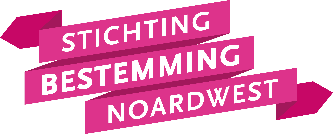 Bij een positieve beoordeling word tot uitbetaling overgegaan, aan de hand van de toegestuurde facturen.  Hiervoor geldt een periode van maximaal vier weken.


Het aanklikmodel 2018 is een samenwerking tussen de gemeenten Harlingen, Waadhoeke, Leeuwarden, Súdwest-Fryslân (Greidhoeke) en Stichting Bestemming Noardwest.

